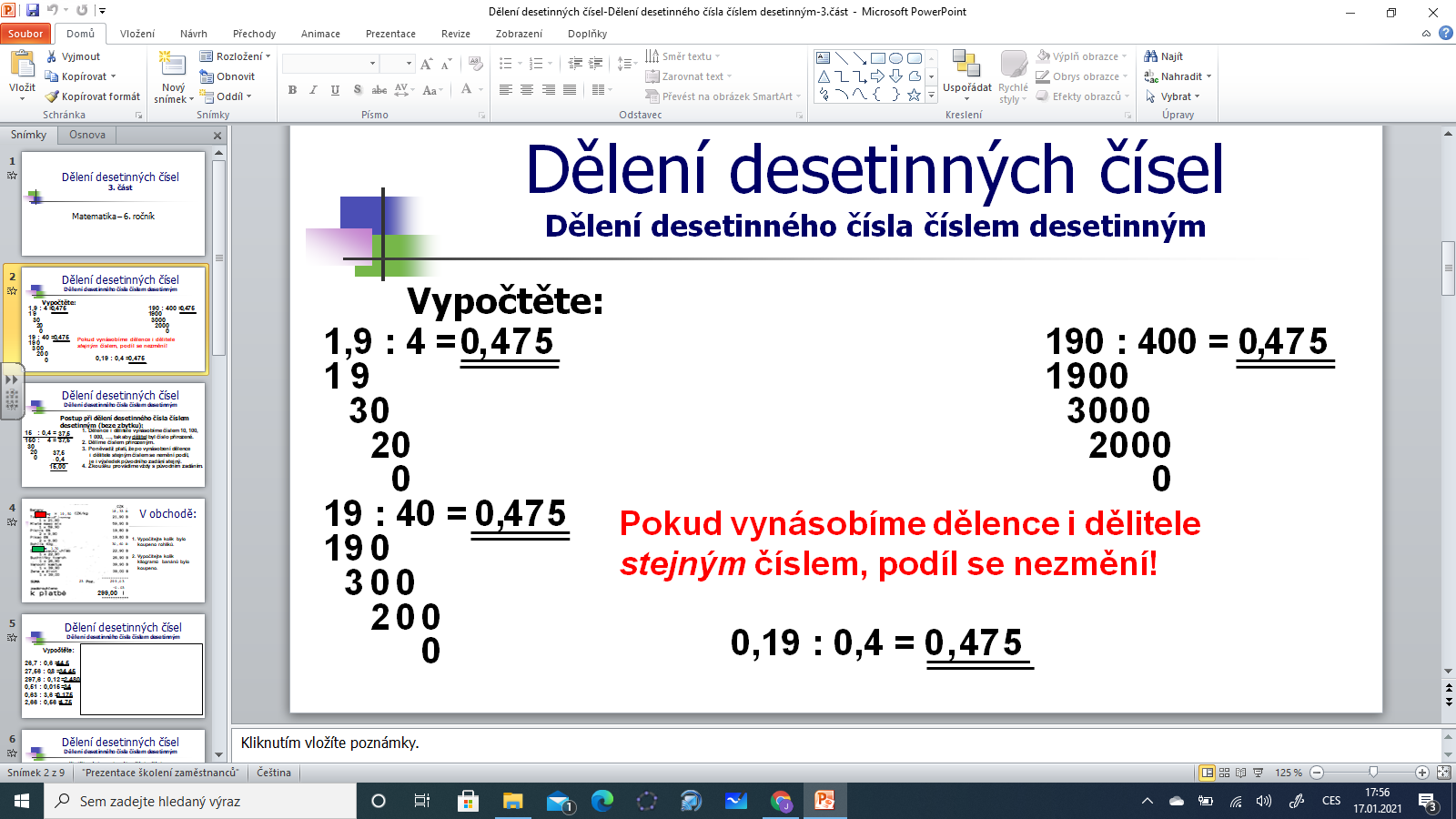 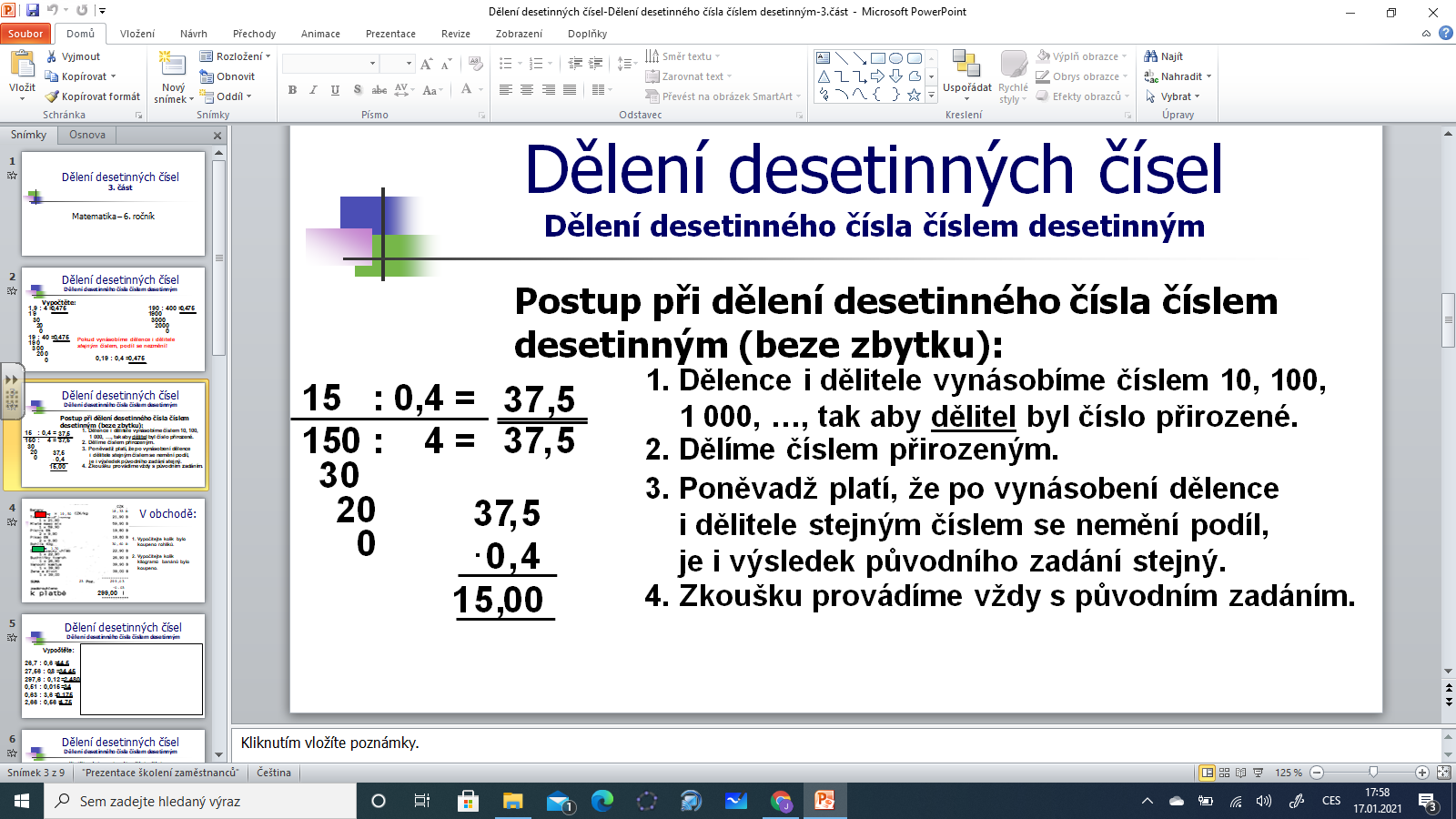 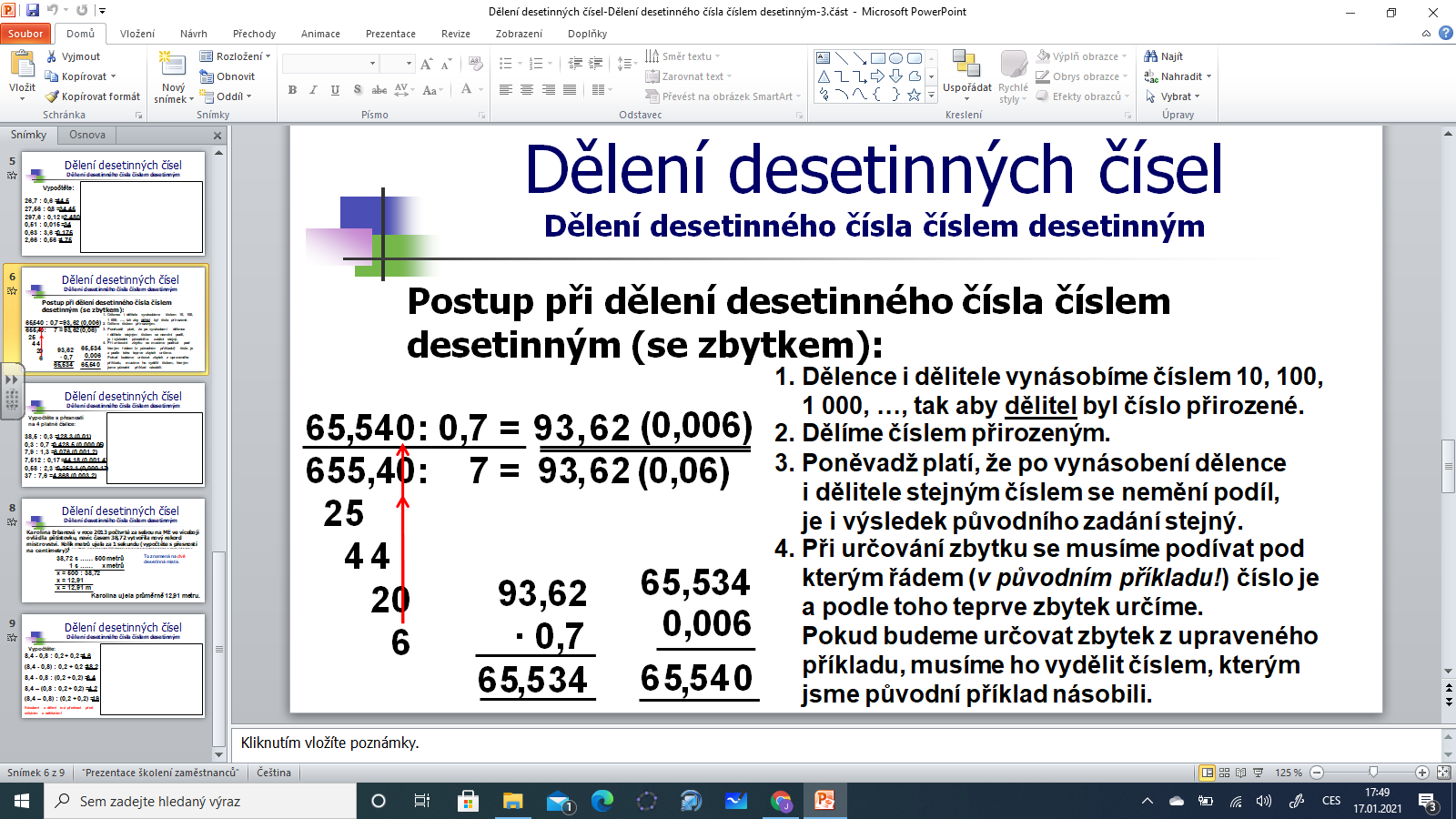 Vypracuj pracovní sešitstrana 56 cvičení 1 PROVEĎ ZKOUŠKU!!!!!!!!!!!!!!!!!!!!!!!!!!!